Annex 2SUBJECT: 	Competitive selection procedure for the PhD in ……...............................................” –  38 th cycle. Account for an interview via MICROSOFT TEAMS – Dott. ______________.To the person responsible for the admissions procedureThe undersigned, born at ________________, resident in ___________, tel. ___________, mail ______________, having applied to participate in the competitive selection procedure for admission to the PhD Course in ___________________________, approved by D.R (rector’s decree) INDICATES  the following mail account for the interview via a video call using the "Microsoft TEAMS" system (write clearly and legibly):__________________________________________________________________________________N.B. This form must be attached by the candidate in the telematic platform in the section named “Account Microsoft Teams”.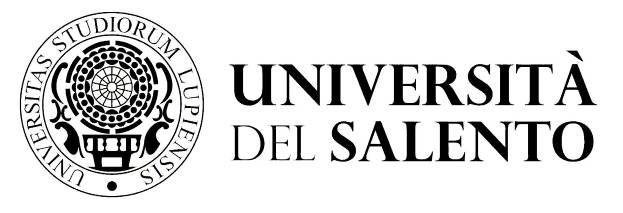 Ripartizione didattica e servizi agli studentiAREA POST LAUREAUfficio master e dottoratimaster.dottorati@unisalento.itCentro CongressiCampus EcotekneS.P. 6, Lecce- MonteroniTel. +39 832 9041-9210-9238 - 9232   